Works location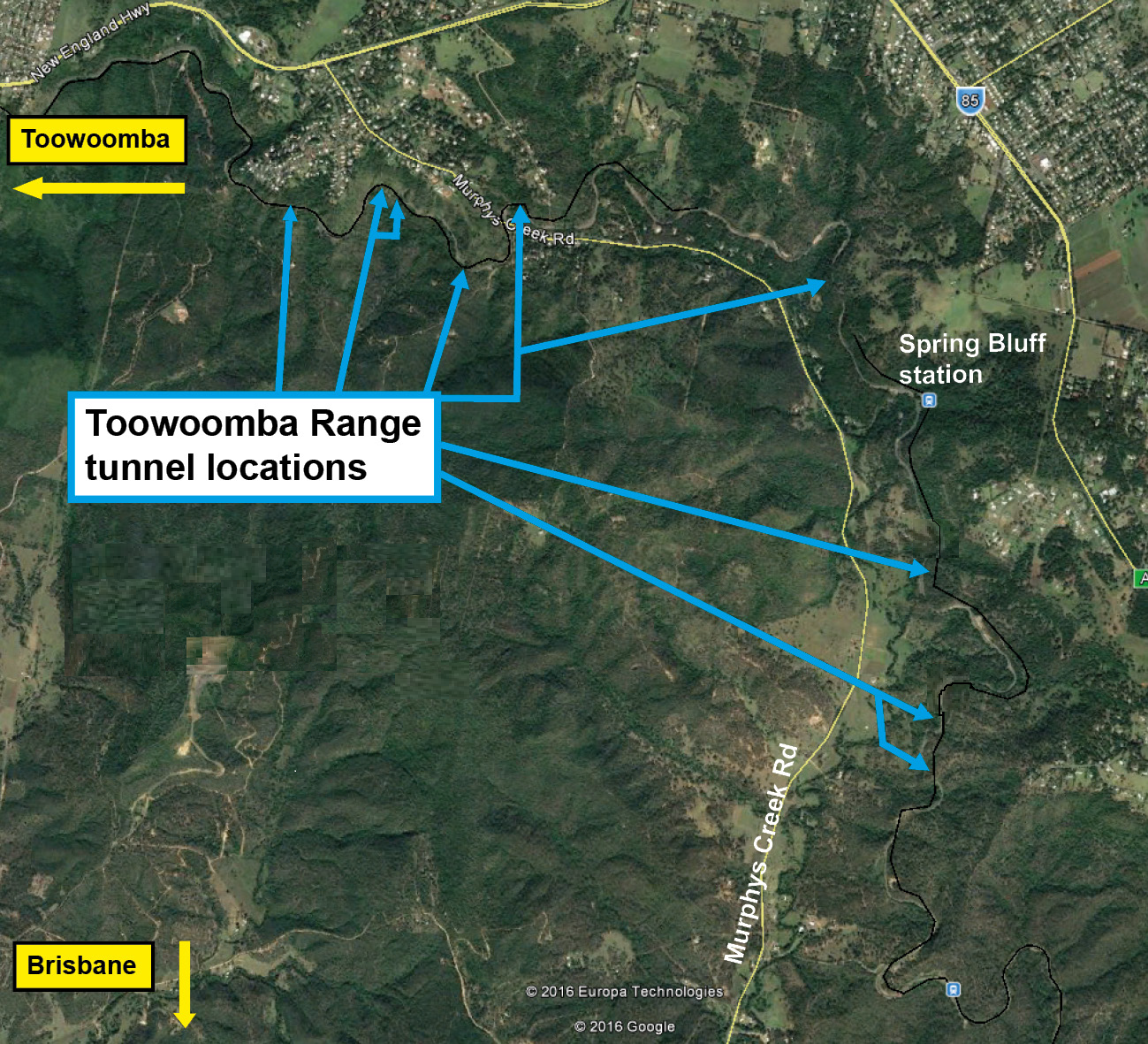 